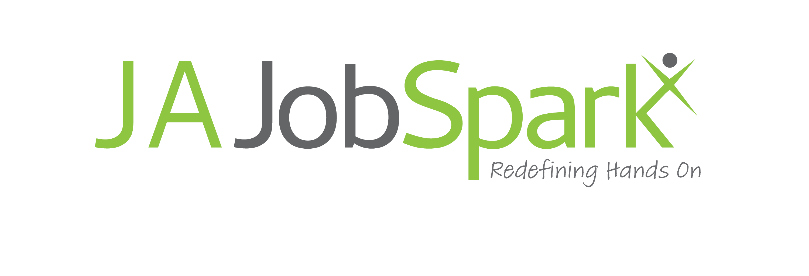 Evaluator ChecklistWe would like to gather feedback to use for planning future virtual events. Focus on experiences within your assigned cluster(s) by providing feedback to JA by using the form provided.Please save with filename as cluster name and your name and assign a number 1, 2, 3, etc. and send all completed forms to Molly at molly@jaindy.org.Example of file name: Advanced Manufacturing Molly 1 or Technology Cindy 2, etc.  Additional Information:To evaluate pre-recorded content:Login to the Virtual Platform using access code 0011Click on a ClusterClick on the Career Paths signClick on a PathwayClick on a Video to reviewTo evaluate a live session:Login to the Virtual Platform using access code 0011Click on a ClusterClick on the Live Session signClick on a Live Session on the schedule to join the zoomYour Name:Cluster Name:Company/Presenter Name:Title of Experience:Did the experience focus on careers in demand/career pathways?Was the material/content engaging?Was the length of time appropriate for videos? (too long, too short, etc).What did you like about the experience?What are some improvements that could be made on this experience in the future?If LIVE experience, did it start/end on time & stay on schedule?If LIVE experience, were there any technical difficulties?If LIVE experience, did the polls/Q&A chat work well?Additional Comments: